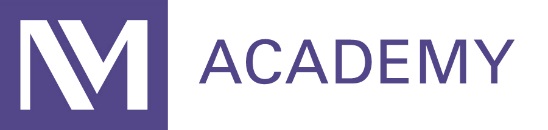 Applicant Name:       			            Date:      Prerequisite Course ChecklistA grade of "C" or higher is required in each course.*Course work must be completed within the last 7 years.Degree Checklist              OR**A Bachelor’s degree of GPA of 2.5 or higher is required.***NMT Academic Affiliate institutions for 3+1 Bachelor’s Degree program are: Benedictine University, Elmhurst College, Lewis University, North Central College, Roosevelt University, University of Saint Francis, and University of Wisconsin-La Crosse.OFFICIAL TRANSCRIPTS FROM ALL COLLEGES AND UNIVERSITIES ATTENDED ARE REQUIRED BY FEBRUARY 1. PLEASE REQUEST OFFICIAL E-TRANSCRIPTS SENT TO: SCHOOLS@NM.ORG OR REQUEST OFFICIAL TRANSCRIPTS MAILED TO:NM CLINICAL SCHOOLS, 541 N FAIRBANKS COURT, SUITE 950, CHICAGO, IL  60611FOREIGN TRANSCRIPT EVALUATION BY EDUCATIONAL CREDENTIAL EVALUATORS, INC. IS REQUIRED FOR COURSES TAKEN OUTSIDE THE US. DEGREE AND PREREQUISITE COURSE EQUIVALENCIES MUST BE DOCUMENTED.       Prerequisite Courses(All courses must be completed or in-progress prior to admission)  Course TitleCourseNumber  YearCompletedCredit   HoursGrade College where    course taken  Human Anatomy & Physiology Iwith a lab*  Human Anatomy and Physiology IIwith a lab*College Algebra or higher Math*Statistics*Written CommunicationGeneral Physics I*General Physics II*General Chemistry I with a lab*General Chemistry II with a lab*        Completion of Bachelor’s DegreeName of Institution     Date  Completed   Degree earnedFinal GPA**Enrolled in  ***NMT Academic Affiliate 3+1 Bachelor’s Degree programName of InstitutionCurrent GPA**